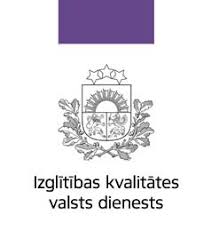 Kursi “Pārmaiņas un aktualitātes izglītības iestādes dibinātāja darbībā izglītības kvalitātes nodrošināšanai”(16 stundu kursi)Kursu mērķauditorija: visu veidu izglītības iestāžu dibinātāji, pilsētu/novadu izglītības speciālisti2021.gada 5.novembrisTiešsaistes nodarbībasDarba kārtība12.00 – 12.15	Kursu ievads un aktuālā informācija12.15 – 13.00 	Projekts “Garīgās veselības veicināšanas programma Latvijas skolās” un izglītības iestāžu līdzdalības iespējas	Baiba Martinsone, Latvijas Universitātes Pedagoģijas, Psiholoģijas un mākslas fakultātes profesore13.00 – 13.30	Dibinātāja loma un pienākumi izglītības iestādes darbības kvalitātes nodrošināšanā: kopsavilkumsRolands Ozols, Izglītības kvalitātes valsts dienesta Kvalitātes novērtēšanas departamenta direktors13.30 – 14.00	Pārtraukums14.00 – 15.00	Prasības izglītības kvalitātes nodrošināšanai izglītības iestādēsKursu noslēgumsRolands Ozols, Izglītības kvalitātes valsts dienesta Kvalitātes novērtēšanas departamenta direktors15.00 – 15.30	Iespējas aktuālajiem jautājumiem un atbildēmRolands Ozols, Izglītības kvalitātes valsts dienesta Kvalitātes novērtēšanas departamenta direktorsKursu norisi finansē Izglītības un zinātnes ministrija